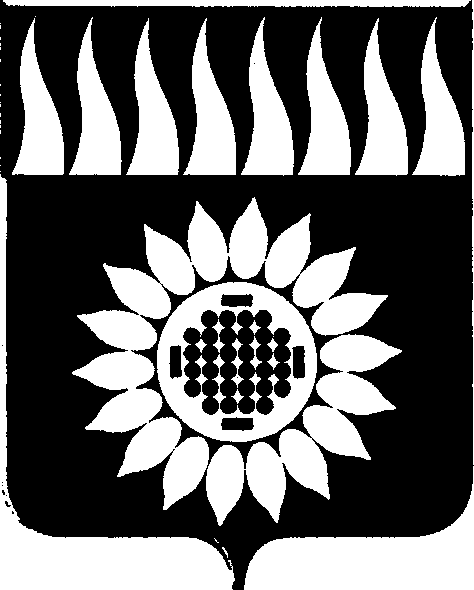 администрация  Городского  округа  Заречныйп о с т а н о в л е н и еот___25.03.2021____  №  ___326-П____г. ЗаречныйО внесении изменений в Положение о представлении лицом,поступающим на работу, на должность руководителя муниципального учреждения городского округа Заречный, а также руководителем муниципального учреждения городского округа Заречный сведений о своих доходах, об имуществе и обязательствах имущественного характера и о доходах, об имуществе и обязательствах имущественного характера супруги (супруга) и несовершеннолетних детей, утвержденное постановлением администрации городского округа Заречный от 28.02.2013 № 287-ПВ соответствии с пунктом 5 Указа Президента Российской Федерации от 10.12.2020 № 778 «О мерах по реализации отдельных положений Федерального закона «О цифровых финансовых активах, цифровой валюте и о внесении изменений в отдельные законодательные акты Российской Федерации», на основании ст. ст. 28, 31 Устава городского округа Заречный администрация городского округа ЗаречныйПОСТАНОВЛЯЕТ:1. Внести в Положение о представлении лицом, поступающим на работу, на должность руководителя муниципального учреждения городского округа Заречный, а также руководителем муниципального учреждения городского округа Заречный сведений о своих доходах, об имуществе и обязательствах имущественного характера и о доходах, об имуществе и обязательствах имущественного характера супруги (супруга) и несовершеннолетних детей, утвержденное постановлением администрации городского округа Заречный от 28.02.2013 № 287-П с изменениями, внесенными постановлением администрации городского округа Заречный от 28.02.2019 № 243-П, следующие изменения:1) дополнить пункт 3 подпунктом «в» следующего содержания:«в) уведомление о принадлежащих ему, его супруге (супругу) и несовершеннолетним детям цифровых финансовых активах, цифровых правах, включая одновременно цифровые финансовые активы и иные цифровые права, утилитарных цифровых правах и цифровой валюте (при их наличии) по форме согласно приложению № 1 к Указу Президента Российской Федерации от 10.12.2020 № 778 «О мерах по реализации отдельных положений Федерального закона «О цифровых финансовых активах, цифровой валюте и о внесении изменений в отдельные законодательные акты Российской Федерации.»;2) дополнить пункт 4 подпунктом «в» следующего содержания:«в) уведомление о принадлежащих ему, его супруге (супругу) и несовершеннолетним детям  цифровых финансовых активах, цифровых правах, включая одновременно цифровые финансовые активы и иные цифровые права, утилитарных цифровых правах и цифровой валюте (при их наличии) по форме согласно приложению № 1 к Указу Президента Российской Федерации от 10.12.2020 № 778 «О мерах по реализации отдельных положений Федерального закона «О цифровых финансовых активах, цифровой валюте и о внесении изменений в отдельные законодательные акты Российской Федерации.».2. Опубликовать настоящее постановление в Бюллетене официальных документов городского округа Заречный и разместить на официальном сайте городского округа Заречный (www.gorod-zarechny.ru).И.о. Главыгородского округа Заречный                                                                   О.П. Кириллов